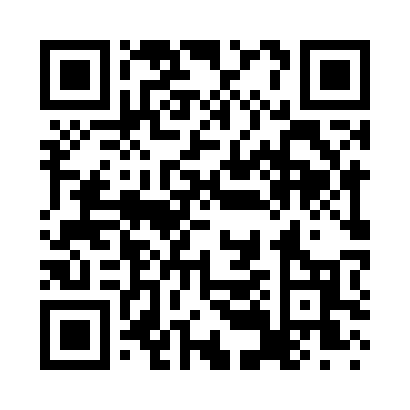 Prayer times for Middle Mountain, Virginia, USAMon 1 Jul 2024 - Wed 31 Jul 2024High Latitude Method: Angle Based RulePrayer Calculation Method: Islamic Society of North AmericaAsar Calculation Method: ShafiPrayer times provided by https://www.salahtimes.comDateDayFajrSunriseDhuhrAsrMaghribIsha1Mon4:336:031:255:188:4610:162Tue4:336:041:255:188:4610:163Wed4:346:041:255:188:4510:164Thu4:346:051:255:188:4510:155Fri4:356:051:255:188:4510:156Sat4:366:061:255:188:4510:157Sun4:376:061:265:188:4410:148Mon4:386:071:265:198:4410:149Tue4:386:081:265:198:4410:1310Wed4:396:081:265:198:4310:1211Thu4:406:091:265:198:4310:1212Fri4:416:101:265:198:4310:1113Sat4:426:101:265:198:4210:1014Sun4:436:111:265:198:4210:1015Mon4:446:121:275:198:4110:0916Tue4:456:121:275:198:4110:0817Wed4:466:131:275:198:4010:0718Thu4:476:141:275:198:3910:0619Fri4:486:151:275:198:3910:0520Sat4:496:151:275:198:3810:0421Sun4:506:161:275:198:3710:0322Mon4:516:171:275:188:3710:0223Tue4:526:181:275:188:3610:0124Wed4:536:181:275:188:3510:0025Thu4:546:191:275:188:349:5926Fri4:556:201:275:188:349:5827Sat4:566:211:275:188:339:5728Sun4:586:221:275:178:329:5629Mon4:596:231:275:178:319:5530Tue5:006:231:275:178:309:5331Wed5:016:241:275:178:299:52